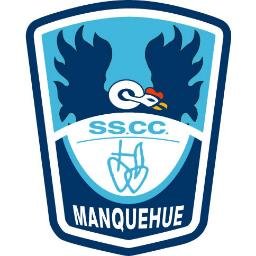 PLAN LECTOR 	Lee el siguiente texto en voz alta a un adulto durante la semana.              Parque nacional Torres del Paine.  El Parque Nacional Torres del Paine es una de las áreas silvestres protegidas más importantes de Chile. Se encuentra ubicado a unos 150 kilómetros de Puerto Natales y a 450 kilómetros de Punta Arenas. Este parque es cuidado y protegido por la Corporación Nacional Forestal. Fue declarado reserva de la biosfera por la UNESCO. En su interior se encuentra una gran variedad de hitos geográficos naturales como valles, ríos, lagos y glaciares pertenecientes a Campo de Hielo Sur. Conocido internacionalmente por la belleza de su entorno, recibe anualmente más de 280.000 visitantes​, la mayoría de ellos extranjeros​. El parque fue seleccionado como la octava maravilla del mundo en 2013.WikimediaDÍALUNESMARTESMIÉRCOLESJUEVES¿Cómo leí? 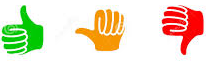 ¿Leí otro texto?¿Qué leí? FIRMA